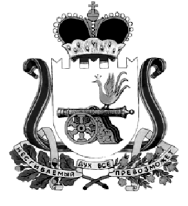 АДМИНИСТРАЦИЯ МУНИЦИПАЛЬНОГО ОБРАЗОВАНИЯ«КАРДЫМОВСКИЙ РАЙОН» СМОЛЕНСКОЙ ОБЛАСТИ П О С Т А Н О В Л Е Н И Еот 28.01.2019 № 00040О внесении изменений в приложение к постановлению Администрации муниципального образования «Кардымовский район» Смоленской области от 26.12.2016 № 00752Администрация муниципального образования «Кардымовский район» Смоленской областип о с т а н о в л я е т: 1. Внести изменение в приложение к постановлению Администрации муниципального образования «Кардымовский район» Смоленской области от 26.12.2016 года № 00752 «Об утверждении перечня имущества, находящегося в муниципальной собственности муниципального образования Кардымовского городского поселения Кардымовского района Смоленской области, свободного от прав третьих лиц (за исключением имущественных прав субъектов малого и среднего предпринимательства) для предоставления его во владение  и (или) в пользование на долгосрочной основе (в том числе по льготным ставкам арендной платы) субъектам малого и среднего предпринимательства и организациям, образующим инфраструктуру поддержки субъектов малого и среднего предпринимательства» (в ред. от 13.09.2017 года № 00616, от 17.09.2018 № 00696), изложив его в новой редакции согласно приложению к настоящему постановлению.2. Контроль исполнения настоящего постановления возложить на заместителя Главы муниципального образования «Кардымовский район» Смоленской области Д.В.Тарасова.3. Настоящее постановление вступает в силу со дня его подписания.Приложениек постановлению Администрации муниципального образования «Кардымовский район»Смоленской областиот 28.01.2019 № 00040ПЕРЕЧЕНЬимущества, находящегося в муниципальной собственности муниципального образования Кардымовского городского поселения Кардымовского района Смоленской области, свободного от прав третьих лиц (за исключением имущественных прав субъектов малого и среднего предпринимательства) для предоставления его во владение  и (или) в пользование на долгосрочной основе (в том числе по льготным ставкам арендной платы) субъектам малого и среднего предпринимательства и организациям, образующим инфраструктуру поддержки субъектов малого и среднего предпринимательстваГлава муниципального образования «Кардымовский район» Смоленской области                                       П.П. Никитенков№ 
п/пНаименование объектаБалансодержательРеестровый 
номер    Адрес (местонахождение)объектаХарактеристика объекта Информация об имущественных правах субъектов малого и среднего предпринима-тельства1.Земельный участок Казнамуниципального образования Кардымовского городского поселения Кардымовского района Смоленской области1/03/03/16/01/ 595Смоленская область, Кардымовский район, 4200 м северо-западнее д. ЕрмачкиВид права: собственность,  площадь объекта 71000 кв.м.,кадастровый номер 67:10:0020103:595,назначение объекта: земли сельскохо-зяйственного назначения, для сельскохо-зяйственного производстванет2.Земельный участокКазнамуниципального образования Кардымовского городского поселения Кардымовского района Смоленской области1/03/03/17/03/ 109Смоленская область, Кардымовский район, ТОО «Кардымовская МСО»Вид права: общая долевая собственность, доля в праве 71000 кв.м.,кадастровый номер 67:10:0000000:109,назначение объекта: земли сельскохо-зяйственного назначения, для сельскохо-зяйственного производстванет3.Земельный участокКазнамуниципального образования Кардымовского городского поселения Кардымовского района Смоленской области1/03/03/17/04/ 109Смоленская область, Кардымовский район, ТОО «Кардымовская МСО»Вид права: общая долевая собственность, доля в праве 71000 кв.м.,кадастровый номер 67:10:0000000:109,назначение объекта: земли сельскохо-зяйственного назначения, для сельскохо-зяйственного производстванет4.Земельный участокКазнамуниципального образования Кардымовского городского поселения Кардымовского района Смоленской области1/03/03/17/05/ 109Смоленская область, Кардымовский район, ТОО «Кардымовская МСО»Вид права: общая долевая собственность, доля в праве 71000 кв.м.,кадастровый номер 67:10:0000000:109,назначение объекта: земли сельскохо-зяйственного назначения, для сельскохо-зяйственного производстванет